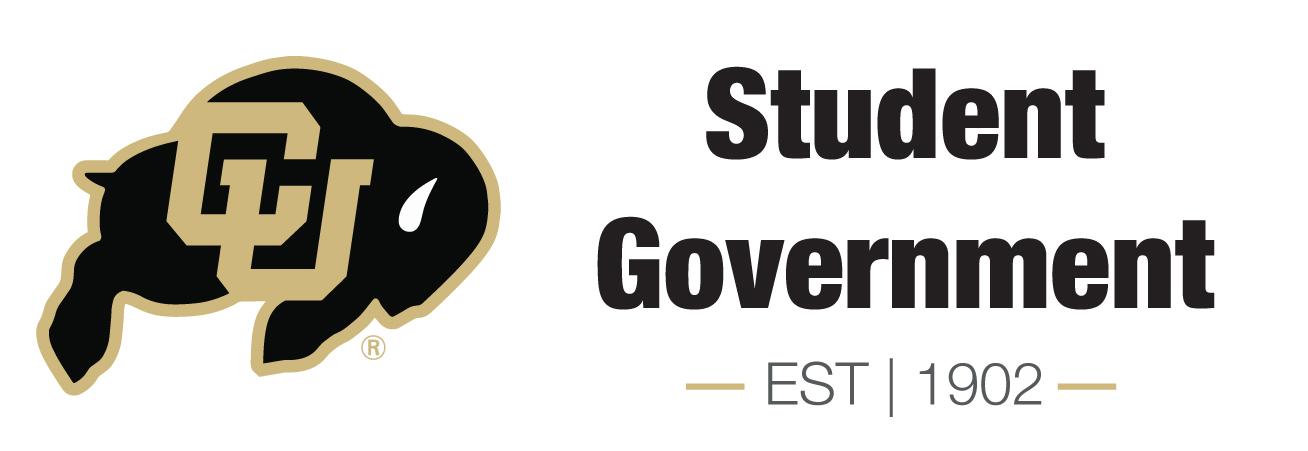 Campaign Expenditure ReportSpring 2022 Elections  Itemized Expenditures:ATTENTION: This report is due no later than 5:00 PM on Monday, April 11th to the Election Commissioner in the CUSG office. If this report is not filed by the deadline you WILL be disqualified and absolutely no exceptions will be made. Tickets for CUSG with an executive group may spend no more than $600 total. Tickets for CUSG without an executive group may spend no more than $300 total. Receipts must be included with this report.You will not be reimbursed by the Election Commission for your campaign finances.Name of Ticket:CU4ALLSignatures fromElizabeth Craig4/9/2022Candidates:Carter Galyardt4/9/2022Clark Windmueller4/9/2022Total Campaign Expenditure:5.49Printing:0Print Media:0Photocopying:0Digital Media:0Photography:0Other Media:0Videography:0Transportation:0General Supplies:5.49Banners:0Professional Labor:0Other:Campaign Contributors NameItemValueRiley JonesChalkingVolunteer Mitali DesaiChalkingVolunteer Helena NeufeldChalkingVolunteer Aaditya PoreChalkingVolunteer Chloe ArroyoChalkingVolunteer Jack KomassaChalking and social media managementVolunteer 